СОЗДАЕМ БУДУЩЕЕ! ОФИЦИАЛЬНЫЙ СЛОГАН ПЕРЕПИСИ НАСЕЛЕНИЯ 2020 ГОДАВсероссийская перепись населения 2020 получила собственный девиз, который отражает ее главные задачи. «Переписи населения — уникальный источник знаний о нашем обществе. Они формируют его цифровой профиль, позволяющий анализировать, делать выводы, строить планы, принимать взвешенные решения и уверенно двигаться вперед. И в этом свете участие в переписи – это очень простой, но очень важный вклад каждого ее участника в создание будущего», – пояснил смысл слогана глава Росстата Павел Малков.Один из наиболее важных для страны проектов 2020 года и главное статистическое событие десятилетия — Всероссийская перепись населения – пройдет под девизом «Создаем будущее!».В 2002 году Всероссийская перепись населения проводилась под девизом «Впиши себя в историю России!», а в 2010 году  – «России важен каждый!».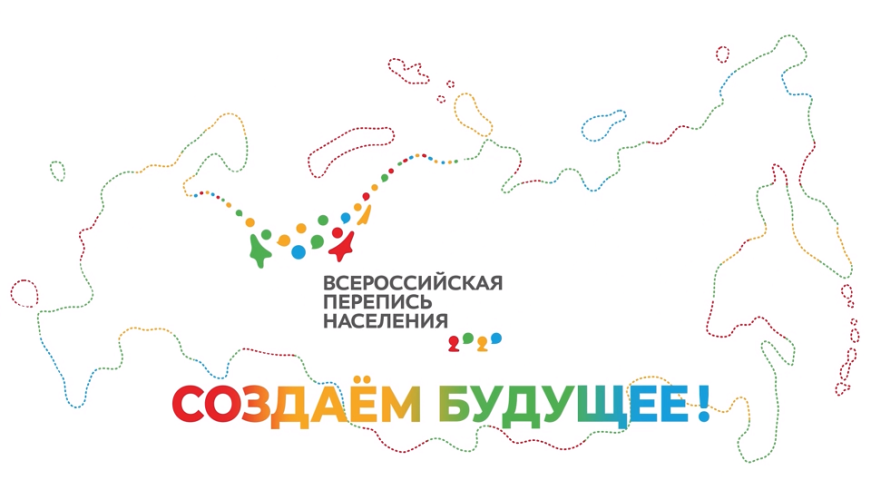 